Тема занятия: Конструирование из бумаги. «Медведь из бумаги гармошкой пошагово» Мастерим туловище.   Туловище медведя представляет собой сложенные в гармошку длинные полосы картона.   Отрежьте 2 полосы через всю длинную сторону бумаги А4. Если медведь нужен большой, нужно отрезать еще две полосы и приклеить к кончикам первых. Или же изначально использовать бумагу большего формата, чтобы была возможность сразу вырезать полоски. Ширина полос подбирается исходя от величины медведя. В данном мастер-классе – 2 см.

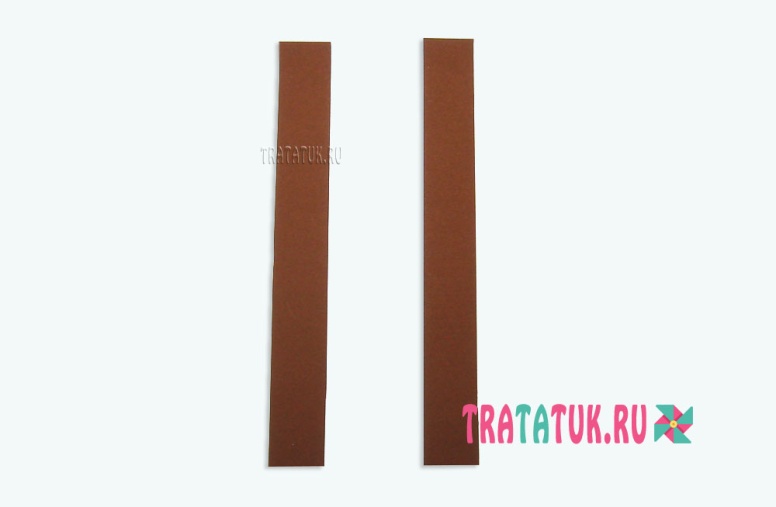 Нанесите клей на кончик одной полосы и приклейте к ней еще одну полосу, чтобы образовался прямой угол.

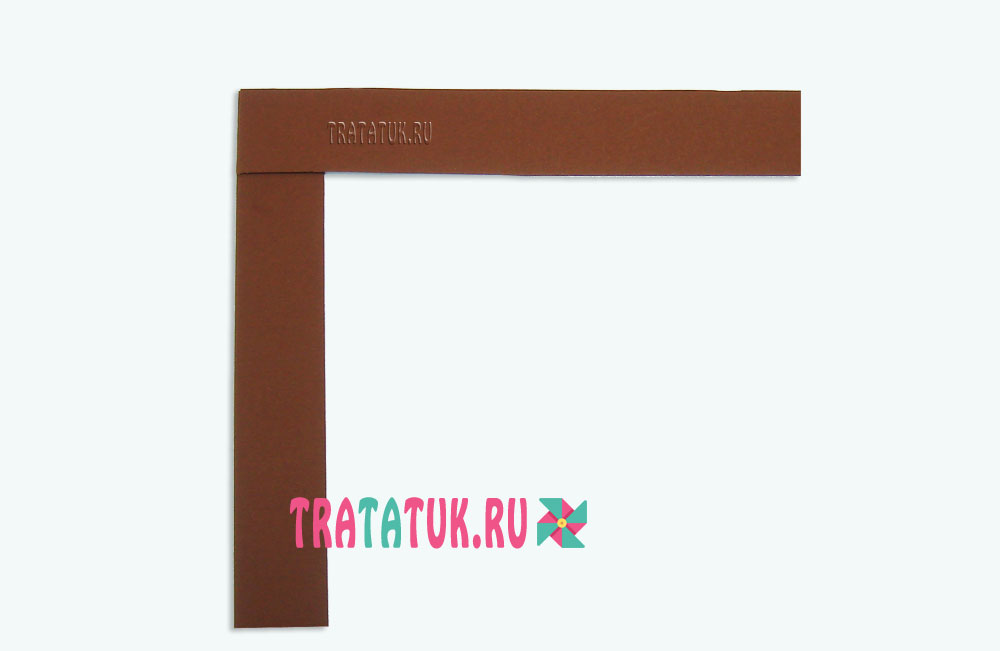  Начинайте мастерить гармошку, перемещая поочередно полосы друг на дружку. Например, сначала нижнюю направьте вверх и прижмите, затем справа полоску и т.д. Использовать клей на данном этапе не нужно.

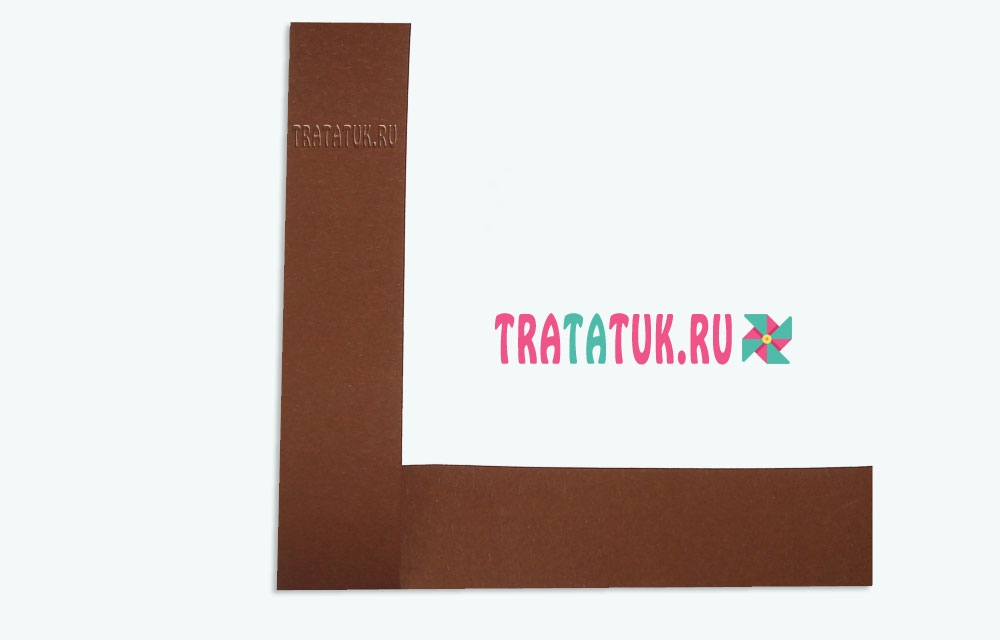 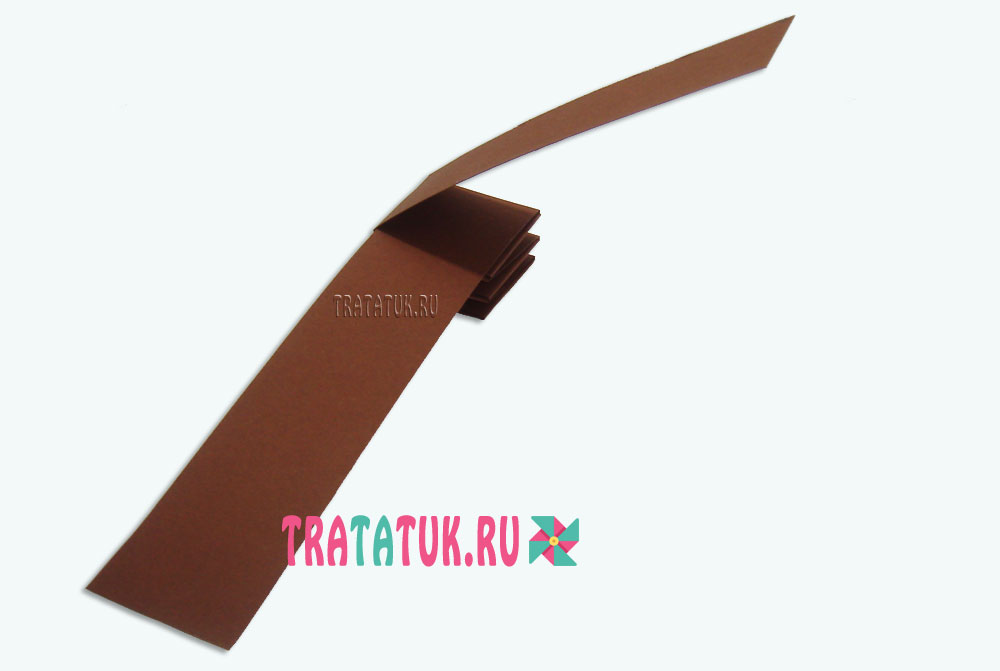 А вот когда обе полоски образуют собой гармошку, кончик нужно приклеить.

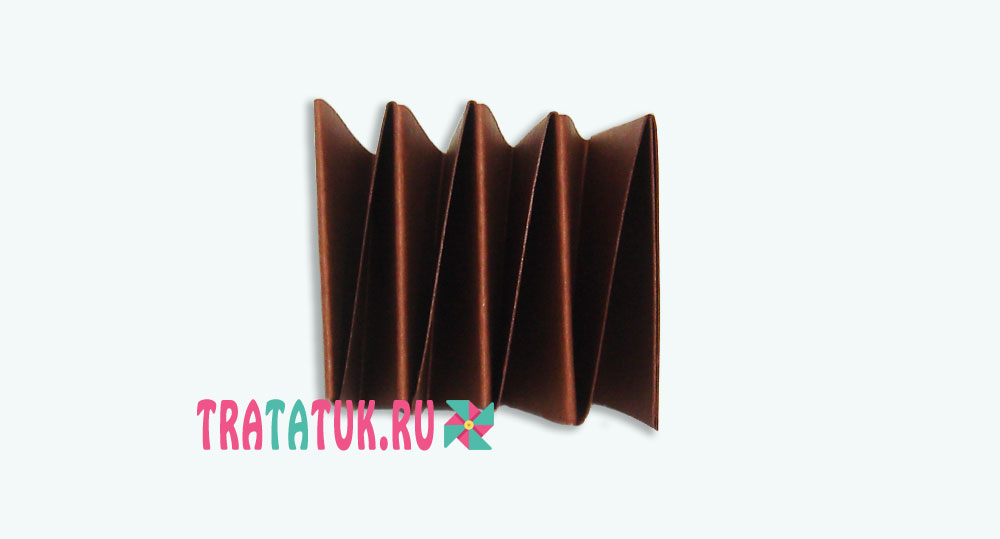   Нарисуйте и вырежьте сдвоенные лапы. Верхняя часть должна быть немного шире гармошки, чтобы медведь выглядел коренастым и косолапым.

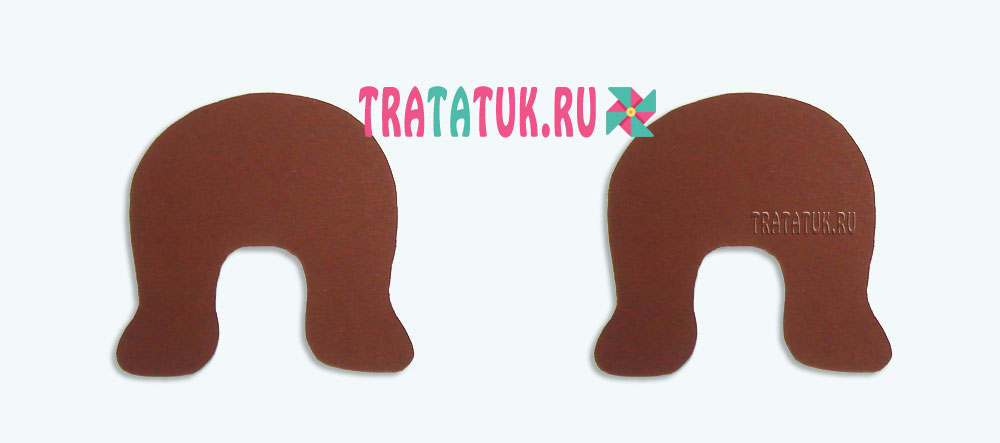 Приклейте обе детали спереди и сзади гармошки и туловище примет устойчивое положение.

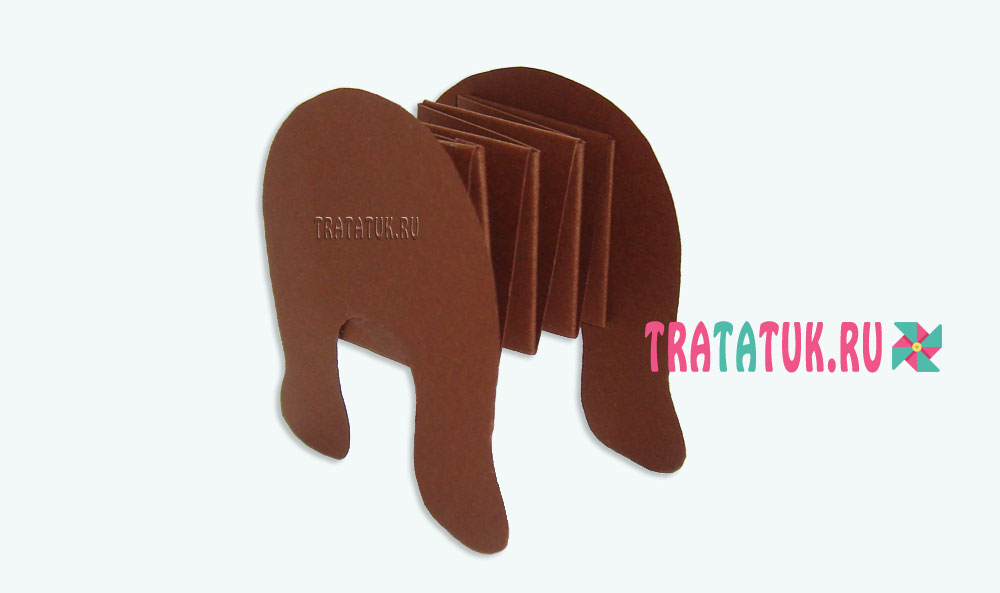 Мастерим голову .  Самый простой вариант создания головы медведя – это использования обычных кружков. Ведь даже малыши рисуют вполне реалистичного медведя посредством маленьких и больших кружочков.   С помощью циркуля или трафарета нарисуйте и вырежьте:

-Из коричневого картона большой круг, который будет головой медведя; -Два маленьких картонных кружка коричневого цвета – для ушей; -Оранжевый круг – для мордочки; -По желанию, сделайте маленькую шею гармошкой, в той же технике, что и туловище. То есть, используйте тонкие и небольшие полосочки.
  Приклейте на большой круг-голову уши, мордочку, нарисуйте полукруги в ушах, нос, улыбку и глаза. Последние можно сделать из бумаги, использовать покупные двигающиеся глазки.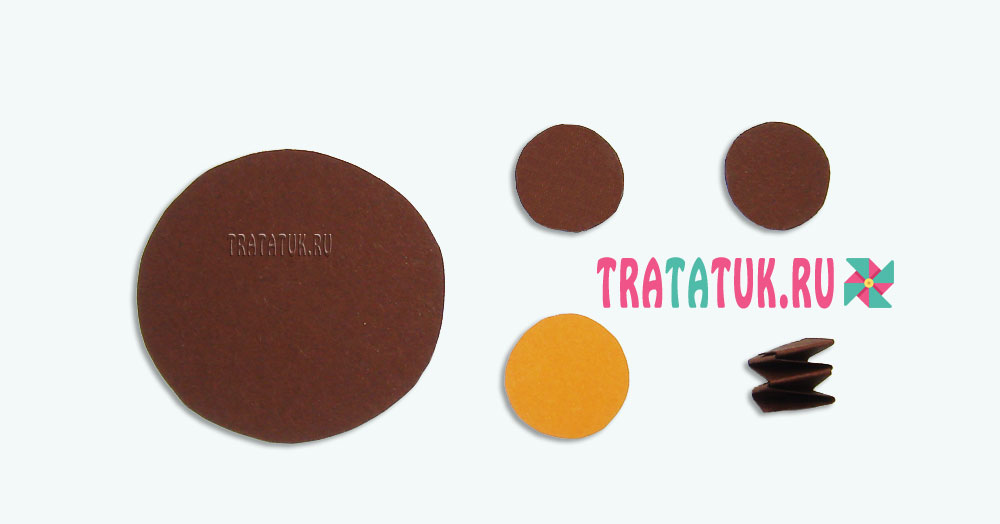 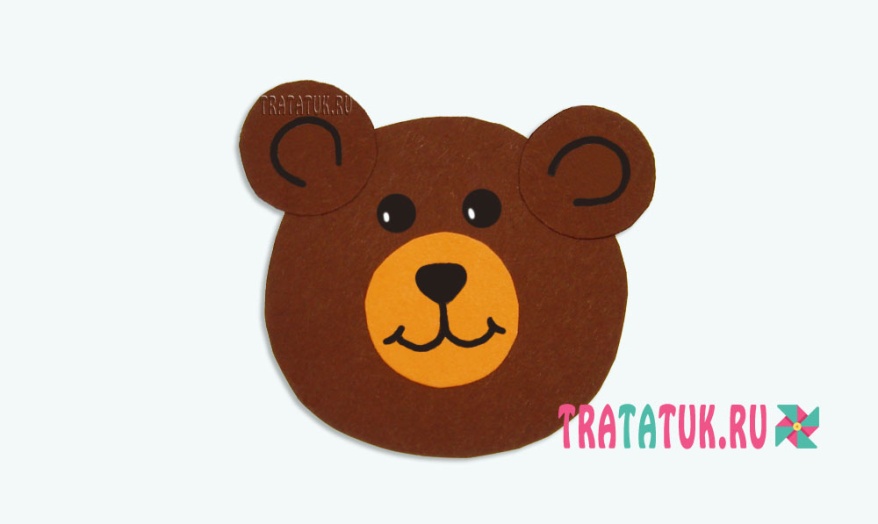 Завершающий этап. Приклейте к туловищу с лапами шею. Можно обойтись и без шеи, но с ней поделка смотрится забавнее и красивее.

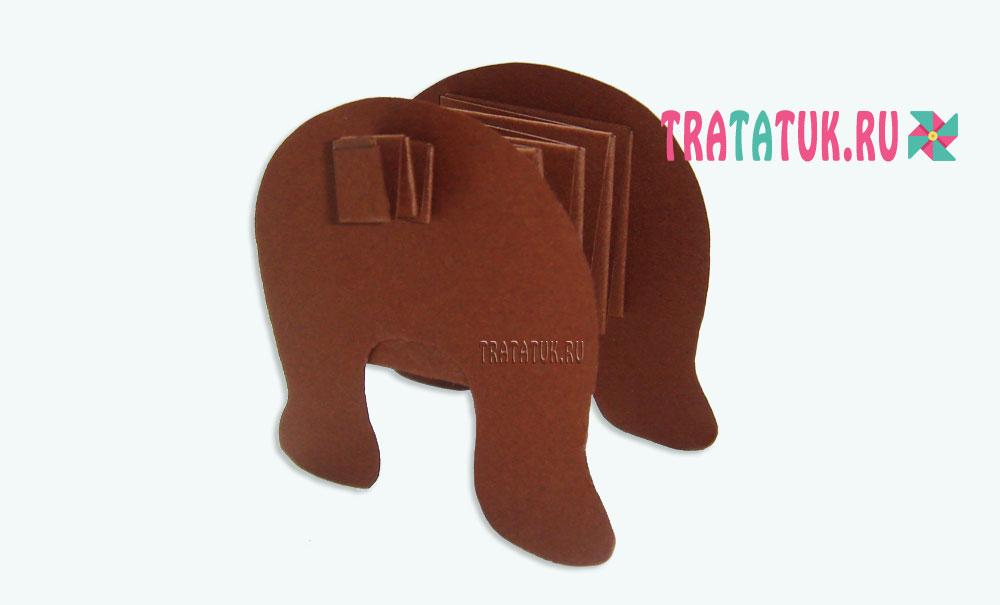 Прикрепите к шее голову и медведь из бумаги гармошкой готов.

 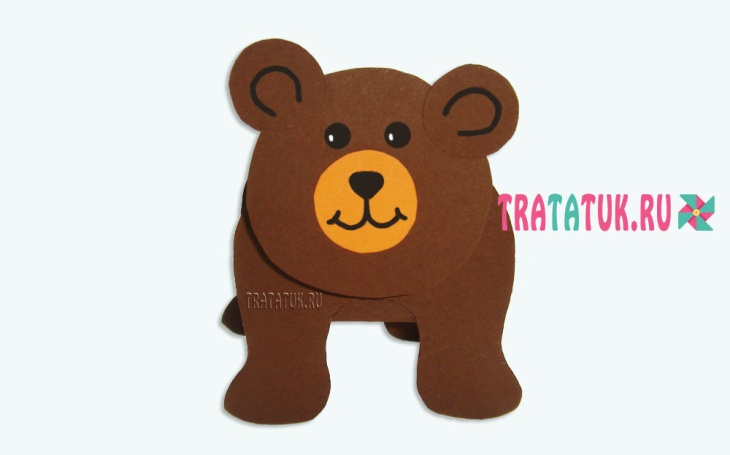 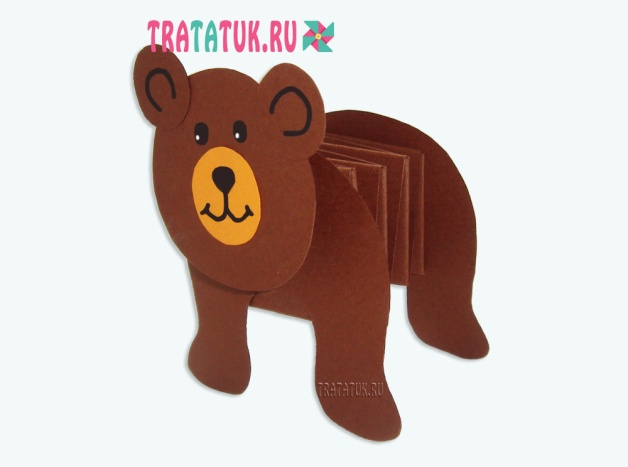 